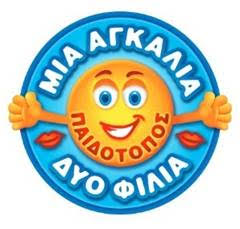 - Έκπτωση 10% στην τιμή διοργάνωσης του party των γενεθλίων των παιδιών σας κάθε ημέρα,  από 15/11/2018 έως και  30/11/2019.ΠΑΡΑΤΗΡΗΣΕΙΣΣτις τιμές περιλαμβάνεται ΦΠΑ 24%  και Δημοτικός φόρος 0,5%H εν λόγω προσφορά αφορά τα μέλη του Συλλόγου και τα παιδιά τουςαποκλειστικά. Για να ισχύει η ειδική προσφορά, κάθε μέλος του Συλλόγου θα πρέπει ναεπιδεικνύει την κάρτα μέλους του, πριν την έκδοση του λογαριασμού.Πληροφορίες για τον παιδότοπο θα βρείτε στο facebook: Μια αγκαλιά δυο φιλιά.Κάνοντας Like θα ενημερώνεστε άμεσα για ότι νεότερο υπάρχει.Διεύθυνση: Γρηγορίου Παλαμά 7  -  Θεσσαλονίκη  (κέντρο – διαγώνιος)Τηλέφωνο: 23130.46659e-mail: 1agalia2filia@gmail.com